                   Психологическое здоровьеребенка – это преобладание положительных эмоций над отрицательными и закрепление их в чертах характера, свойствах личности, а именно, в положительной самооценке, открытости, общительности, доброжелательности, уверенности в себе и своих силах.«Ключ к успешному воспитанию стоит искать не в сложных теориях, семейных правилах или запутанных формулах поведения, а в глубочайшем понимании и сопереживании своему ребёнку. Сочувствуя своим детям и помогая им справиться с негативными эмоциями, вы формируете взаимное доверие и привязанность. И только из чувства любви и связи, которую дети ощущают со своими семьями, могут родиться уступчивость, послушание и ответственность».                      Притча«Злой лук»     Мне всегда не хватало времени заниматься собственными детьми. Работа, карьера, личная жизнь. Но мои дети ни в чем не нуждались, у меня хватало средств, чтобы удовлетворять их шоколадно-компьютерные потребности. Я закрывала глаза на их недостатки, они же прощали мне отсутствие внимания.Но ласковое шелковое детство быстро прошло. Наступил сложный подростковый период. Первые взаимные обвинения, первые настоящие чувства. Я сделала ужасное открытие: мои дети выросли без любви. Я мало занималась их взрослением, не пресекала плохие поступки и не научила отличать зло от добра.После очередного недоразумения я стояла на кухне, чистила лук, и слезы текли из моих глаз. Вошла мама:– Чего ты плачешь?– Ты знаешь, такой злой лук попался. Вот есть же сорта, от которых не плачешь.– Видимо, этот мало поливали.Я поняла важную вещь: если детей мало поливать в детстве, в своей взрослой жизни они принесут другим много слез.Муниципальное бюджетное дошкольное образовательное учреждение детский сад комбинированного вида «Алёнушка» с.Куйбышево           Буклет для родителей«Психологическое здоровье дошкольника»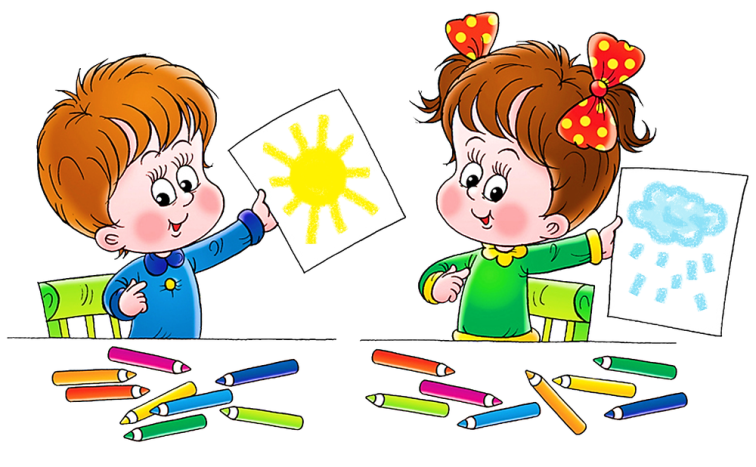 Педагог- психолог:О.И.Чернец                               март  2021Прежде всего родители должны знать границы психоэмоциональных возможностей своих детей и не допускать действия тех причин, которые могут вызвать срыв нервной деятельности ребенка. -----------------------------Взрослые, пытаясь выработать у малыша сдержанность, умение«затормозить» свои желания применяют метод запретов. Но ребенок подвижен, активен, любознателен, он стремится познать окружающее, проявить самостоятельность. Но эти активные действия наталкиваются на жесткий родительский запрет»: «нельзя», «не разговаривай», «не ерзай».     -------------------------------Постоянный контроль и запреты- создают перегрузку тормозного нервного процесса, который у дошкольников еще относительно слаб. Процесс желания «действовать» - наталкивается на торможение процесса  «активности». Если такие перегрузки повторяются часто, у ребенка может развиться невроз.Если родительские запреты сопровождаются криком, угрозой  или телесным наказанием. В подобной ситуации запрет приобретает характер психотравмы, возникает конфликт между ребенком и родителями. Отсюда возникает истеричность, крики, плач или замкнутость и агрессивность.__________________________________Конечно, при необходимости, детей надо наказывать. Можно временно лишить игрушек, сладостей, просмотра телепередач, и т.д. Если ребенок наказан, например отцом, лучше, чтобы наказание отменил тоже он. Иначе в дальнейшем, дети перестают считаться с требованиями взрослых.Хотелось бы дать родителям следующие рекомендации, помогающие сохранить психическое здоровье ребенка: 1. Принимайте и уважайте своего ребенка таким, какой он есть; 2. Недовольство действиями ребенка не должно быть систематическим,контролируйте свое поведение; 3. Активно выслушивайте его переживания и потребности; 4. Будьте не рядом с ним, а вместе с ним; 5. Не вмешивайтесь в занятия, с которыми он справляется; 6. Помогайте, когда просит; 7. Поддерживайте успехи; 8. Делитесь своими чувствами; 9. Справедливо разрешайте конфликты; 10. Обнимайте не менее 8 раз в день, так как ребенок должен чувствовать Вашу любовь и ласку. И тогда его психологическому здоровью ничего не угрожает!Мой призыв к вам: «Играйте с детьми - это замечательно оздоравливает отношения!»